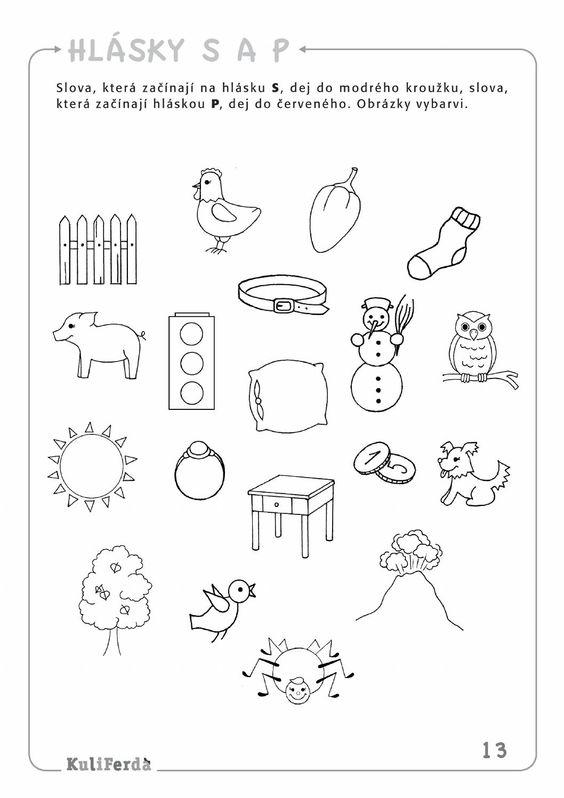 Zdroje: issuu.com